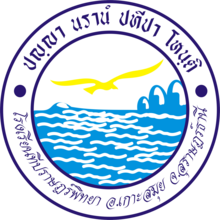 รายงานผลการเยี่ยมบ้านนักเรียน กรณีพิเศษภาคเรียนที่ 2ปีการศึกษา  2565ชั้นมัธยมศึกษาปีที่..........ห้อง................ครูที่ปรึกษา  1........................................................               2........................................................โรงเรียนทีปราษฎร์พิทยาอำเภอเกาะสมุย     จังหวัดสุราษฎร์ธานีสำนักงานเขตพื้นที่การศึกษามัธยมศึกษาสุราษฎร์ธานี ชุมพร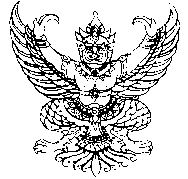 บันทึกข้อความส่วนราชการ    โรงเรียนทีปราษฎร์พิทยา อำเภอเกาะสมุย จังหวัดสุราษฎร์ธานีวันที่                    เดือน                              พ.ศ. เรื่อง	ส่งรายงานการเยี่ยมบ้านนักเรียนกรณีพิเศษ ภาคเรียนที่ 2 ปีการศึกษา  2565เรียน    ผู้อำนวยการโรงเรียนทีปราษฎร์พิทยาสิ่งที่ส่งมาด้วย	1.  รายงานการเยี่ยมบ้านนักเรียน					จำนวน   1   เล่ม	ตามคำสั่งโรงเรียนทีปราษฎร์พิทยา ที่......./........ลงวันที่  ........................... ได้มอบหมายให้ ข้าพเจ้า (นาย/นาง/นางสาว)  .......................................................ปฏิบัติหน้าที่ครูที่ปรึกษานักเรียนชั้นมัธยมศึกษาปีที่ …...... /......... ประจำปีการศึกษา 2565 และกำหนดให้มีการเยี่ยมบ้านนักเรียนนักเรียนกรณีพิเศษ สำหรับนักเรียนกลุ่มมีปัญหา ภาคเรียนที่ 2 ระหว่างวันที่ 15 - 25 พฤศจิกายน 2565  โดยมีจุดมุ่งหมายเพื่อสร้างความสัมพันธ์และความเข้าใจที่ดี ระหว่างผู้ปกครองกับครูและโรงเรียน รวมถึงรับทราบถึงปัญหาของผู้เรียน เพื่อจะได้ดำเนินการดูแลและช่วยช่วยเหลือต่อไป	บัดนี้ ข้าพเจ้าได้ปฏิบัติหน้าที่ดังกล่าวเสร็จสิ้นแล้ว จึงขอส่งรายงานการเยี่ยมบ้านนักเรียน 
ดังรายละเอียดตามเอกสารที่แนบมาพร้อมนี้		จึงเรียนมาเพื่อโปรดทราบ            (...................................................)                                (...................................................)          นาย / นาง ..........................................			      นาย / นาง / .......................................  ครูที่ปรึกษานักเรียนชั้นมัธยมศึกษาปีที่...../......                  ครูที่ปรึกษานักเรียนชั้นมัธยมศึกษาปีที่...../......                       โรงเรียนทีปราษฎร์พิทยา                                         โรงเรียนทีปราษฎร์พิทยา                                                   วันที่......... เดือน................... พ .ศ. ..........                       วันที่...........เดือน.............. พ.ศ. ............คำนำ	  รายงานการเยี่ยมบ้านนักเรียน  มีจุดมุ่งหมายเพื่อรวบรวมผลการปฏิบัติงานการเยี่ยมบ้านของครู
ที่ปรึกษาชั้นมัธยมศึกษาปีที่ …. /....... ภาคเรียนที่ 2 ประจำปีการศึกษา 2565  เพื่อใช้เป็นแนวทางในการพัฒนางานในครั้งต่อๆ ไป  ภายในเล่มประกอบด้วย ข้อเสนอแนะ/ความคิดเห็นของผู้อำนวยการ  
รองผู้อำนวยการฝ่ายกิจการนักเรียน หัวหน้างานระบบดูแลช่วยเหลือนักเรียนของโรงเรียนทีปราษฎร์พิทยา เหตุผลของการไปเยี่ยมบ้าน วัตถุประสงค์ เป้าหมาย แนวคิดหลัก ผลการดำเนินงานการเยี่ยมบ้านนักเรียน อุปสรรค/ปัญหา/ข้อเสนอแนะ ในการเยี่ยมบ้าน รายชื่อนักเรียนพร้อมที่อยู่ของนักเรียนชั้นมัธยมศึกษาปีที่.…. /......รวมทั้งภาคผนวก ซึ่งประกอบด้วย ประมวลภาพถ่าย ประกอบการเยี่ยมบ้าน แบบบันทึกการเยี่ยมบ้าน สรุปข้อมูลการเยี่ยมบ้าน	  ผู้จัดทำหวังว่า รายงานผลการเยี่ยมบ้านนักเรียนฉบับนี้ คงเป็นประโยชน์แก่ครูหรือผู้ที่สนใจที่จะใช้ข้อมูลเพื่อเป็นแนวทางในการปฏิบัติงานต่อไปสารบัญบันทึกข้อความ											คำนำ											สารบัญ											แสดงความคิดเห็น / ข้อเสนอแนะ งานระบบดูแลช่วยเหลือนักเรียน	แสดงความคิดเห็น / ข้อเสนอแนะ ผู้อำนวยการโรงเรียนทีปราษฎร์พิทยา		สรุปรายงานการเยี่ยมบ้านนักเรียน								ภาคผนวกแบบสรุปรายงานการเยี่ยมบ้านนักเรียนรายบุคคลแบบบันทึกการเยี่ยมบ้านนักเรียนกรณีพิเศษ	  ตามสรุปรายงานการเยี่ยมบ้านนักเรียนชั้นมัธยมศึกษาปีที่..........ห้อง............. ฉบับนี้  ครูที่ปรึกษาได้แนบเอกสารดังนี้คือ รายงานผลการเยี่ยมบ้านนักเรียน(รายห้อง) ภาคเรียนที่ 2  ปีการศึกษา 2565 		  เรียบร้อย         ปรับปรุงบันทึกการเยี่ยมบ้านนักเรียน พร้อมภาพถ่าย (เย็บรวมเป็นเล่ม)  		  เรียบร้อย         ปรับปรุง					                   ลงชื่อ............................................................				              	                      ( นางสาวจตุพร  เฝือชัย)					                         หัวหน้างานระบบดูแลช่วยเหลือนักเรียน						        วันที่............เดือน.................พ.ศ.................ความคิดเห็น / ข้อเสนอแนะของผู้อำนวยการโรงเรียนทีปราษฎร์พิทยา …………………………………………………………………………………………………………………………………………………………………………………………………………………………………………………………………………………………………………………… …………………………………………………………………………………………………………………………………………………………                             ลงชื่อ.............................................................		                                         (นางสาวพิมลรัตน์  โสธารัตน์)                          ผู้อำนวยการโรงเรียนทีปราษฎร์พิทยา 				 วันที่......... เดือน................. พ.ศ. .............รายงานผลการเยี่ยมบ้านนักเรียน ภาคเรียนที่ 2 ปีการศึกษา 2565หลักการและเหตุผลในการพัฒนานักเรียนให้มีความสมบูรณ์พร้อมทั้งร่างกาย จิตใจ สติปัญญา ความรู้ คุณธรรม จริยธรรมและการดำรงตนให้มีความสุขได้ในสังคมปัจจุบัน ต้องมีการร่วมมือระหว่างโรงเรียน ครูและผู้ปกครองนักเรียนโดยทางโรงเรียนต้องมีการจัดระบบการดูแลช่วยเหลือนักเรียนในด้านต่างๆ ขึ้นเพื่อช่วยเหลือและส่งเสริมให้นักเรียนเป็นบุคคลที่มีความรู้ มีคุณธรรม มีจริยธรรม และสามารถดำรงชีวิตในสังคมในได้อย่างมีความสุขกิจกรรม การเยี่ยมบ้านนักเรียน เป็นอีกกิจกรรมหนึ่งในระบบดูแลช่วยเหลือนักเรียนที่มีความสำคัญเป็นอย่างมาก โดยเป็นการสร้างความสัมพันธ์ที่ดี ระหว่างบ้านกับโรงเรียน ผู้ปกครองกับครูที่ปรึกษา ซึ่งจะช่วยเหลือให้ผู้ปกครองนักเรียนและครู ได้ทราบรายละเอียดเกี่ยวกับตัวนักเรียนในด้านการเรียน อุปนิสัย การคบเพื่อน การเล่น โดยเฉพาะอย่างยิ่ง ได้เห็นชีวิต ความเป็นอยู่ที่แท้จริงของนักเรียน ขณะอยู่ที่บ้าน และเพื่อเป็นแนวทางสร้างความร่วมมือที่ดีในการช่วยเหลือ ป้องกัน แก้ไข และพัฒนานักเรียน ที่อยู่ในความปกครองให้เป็นคนดี มีคุณธรรม จริยธรรมของสังคมต่อไปวัตถุประสงค์ในการเยี่ยมบ้านนักเรียนเพื่อสร้างความสัมพันธ์ที่ดีระหว่างบ้านกับโรงเรียน ผู้ปกครองกับครูที่ปรึกษาเพื่อให้ผู้ปกครองได้ทราบถึงพฤติกรรมของบุตรหลานของตนเองในขณะที่อยู่โรงเรียนเพื่อให้ครูที่ปรึกษา ได้ทราบถึงพฤติกรรมอันพึงและไม่พึงประสงค์ของนักเรียนในขณะที่อยู่บ้านเพื่อให้ครูได้เห็นสภาพชีวิตความเป็นอยู่ที่แท้จริงของนักเรียนและผู้ปกครองเพื่อนำข้อมูลที่ได้จากการเยี่ยมบ้านนักเรียนมาคัดกรอง ช่วยเหลือนักเรียนที่มีปัญหาทางด้านต่างๆเพื่อนำข้อมูลที่ได้จากการเยี่ยมบ้านนักเรียน หรือข้อมูลการสัมภาษณ์ผู้ปกครองนักเรียนมาส่งเสริมความสามารถของนักเรียนที่มีความสามารถตามศักยภาพเป้าหมายผู้ปกครองจำนวน............คน  และครูที่ปรึกษามีความสัมพันธ์ที่ดีต่อกัน มีความเข้าใจและให้ความร่วมมือกัน ในการดูแลช่วยเหลือนักเรียนที่อยู่ในความปกครองนักเรียนจำนวน ............คน ได้รับการเยี่ยมบ้านและได้รับการช่วยเหลือ และส่งเสริมตามลักษณะความสามารถของแต่ละบุคคลแนวคิดหลักรายงานการเยี่ยมบ้านนักเรียน เป็นการสรุปผลการปฏิบัติงานของครูที่ปรึกษาในการรวบรวมข้อมูล ข้อปัญหาต่างๆ และอุปสรรคที่พบตั้งแต่เริ่มต้นออกเยี่ยมบ้านจนบรรลุผลสำเร็จ รวมทั้งใช้เป็นแนวทางในการปฏิบัติงาน ปรับปรุง แก้ไขและพัฒนางานในปีต่อๆไปผลการดำเนินงานการเยี่ยมบ้านนักเรียนกรณีพิเศษจากการดำเนินการเยี่ยมบ้านนักเรียนจำนวน ...............คน เกิดผลดีต่อครู ผู้ปกครองและนักเรียนดังต่อไปนี้ผลดีต่อครูได้รู้จักนักเรียนเป็นรายบุคคลได้เห็นสภาพชีวิต ความเป็นอยู่ที่แท้จริง ของนักเรียนในความปกครองผลดีต่อผู้ปกครองได้ทราบพฤติกรรมของนักเรียนขณะที่อยู่โรงเรียนสามารถติดต่อสอบถามหรือปรึกษาปัญหาของบุตรหลานกับครูผลดีต่อนักเรียนนักเรียนที่มีความสามารถด้านต่างๆได้รับการส่งเสริมและพัฒนาตามศักยภาพนักเรียนที่มีปัญหาหรืออยู่ในกลุ่มเสี่ยง ได้รับการแก้ไข ได้ทันเวลา6. ปัญหา/อุปสรรค/ข้อเสนอแนะ	ปัญหา/อุปสรรค		จากการออกเยี่ยมบ้านพบปัญหาดังต่อไปนี้.......................................................................................................................................................................................................................................................................................................................................................................................................................................................................................................................................................................................................................................................................................................................	ข้อเสนอแนะ.......................................................................................................................................................................................................................................................................................................................................................................................................................................................................................................................................................................................................................................................................................................................7. สรุปผล	การออกเยี่ยมบ้านนักเรียน มีเป้าหมายหลักคือ ต้องการทราบพฤติกรรมเกี่ยวกับตัวนักเรียนได้เห็นชีวิตความเป็นอยู่ ทราบปัญหาของนักเรียน เพื่อที่จะได้นำมาร่วมมือกันแก้ไขปัญหา………………………………………………………………………………………………………………………………………………………………………………………………………………………………………………………………………………………………………………………………………………………………………………………………………………………………………………………………………………………………………………………………………………………………………………………………………………………………………………………………………………………………………………………………………………………………………………………………………………………………………………………………………………………………………………………………………………………………………………………………………………………………………………………………………………………………………………………………………………………………………………………………………………………………………………………………………………………………………………………………………………………………………………………………………………………………………………          (...................................................)                                (...................................................)          นาย / นาง ..........................................			      นาย / นาง / .......................................  ครูที่ปรึกษานักเรียนชั้นมัธยมศึกษาปีที่...../......                  ครูที่ปรึกษานักเรียนชั้นมัธยมศึกษาปีที่...../......                       โรงเรียนทีปราษฎร์พิทยา                                         โรงเรียนทีปราษฎร์พิทยา                                                   วันที่......... เดือน................... พ .ศ. ..........                       วันที่...........เดือน.............. พ.ศ. ............        แบบสรุปผลการเยี่ยมบ้านนักเรียน (กรณีพิเศษ) นักเรียนชั้นมัธยมศึกษาปีที่...../......        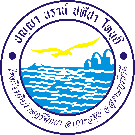 ลงชื่อ…………………………………………….			     ลงชื่อ…………………………………………….        (……………………………………….)			               (นายธิรพงษ์   คงด้วง)      หัวหน้าระดับชั้นม……..			          หัวหน้ากลุ่มบริหารงานกิจการนักเรียนที่ชื่อ-สกุลห้องปัญหาที่พบปัญหาที่พบปัญหาที่พบปัญหาที่พบปัญหาที่พบปัญหาที่พบปัญหาที่พบสิ่งที่ผู้ปกครองต้องการให้ทางโรงเรียนช่วยเหลือสิ่งที่ผู้ปกครองต้องการให้ทางโรงเรียนช่วยเหลือสิ่งที่ผู้ปกครองต้องการให้ทางโรงเรียนช่วยเหลือที่ชื่อ-สกุลห้องด้านสภาพที่อยู่อาศัยด้านสุขภาพด้านสื่ออุปกรณ์ในการเรียนด้านการใช้เครื่องมือสื่อสาร/ ติดเกมส์ด้านสารเสพติดด้านการเรียน (0, ร, มส)ด้านอื่น ๆด้านดารเรียนด้านพฤติกรรมด้านเศรษฐกกิจรวมรวมคิดเป็นร้อยละคิดเป็นร้อยละ